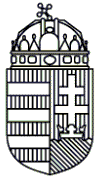 III. AGGLOMERÁCIÓ	KALOCSAI FEGYHÁZ ÉS BÖRTÖNNyilatkozatlemondás a bv. intézet által nyújtott étkezésről vagy meghatározott élelmiszerrőlAlulírott ………………………………………… fogvatartott (nyilvántartási szám: ……………………………) a büntetések, az intézkedések, egyes kényszerintézkedések és a szabálysértési elzárás végrehajtásáról szóló 2013. évi CCXL. törvény 155. § (3) bekezdése alapján nyilatkozom, hogy lemondok a bv. intézet által nyújtott étkezésről vagy meghatározott élelmiszerről.……év……hónap……napjától a biztosított élelmezést (reggeli,           ebéd,           vacsora*)kérem*	nem kérem*A lemondott élelmiszer megnevezése (pl. kenyér, konzerv, felvágott, zöldség, gyümölcs)………………………………………..………….…………………………………………………………………………………………………….………………………………….………….………………………………………………………………………………….…………….….………………………………………………………………………………………………..….Kijelentem, hogy az élelmezéssel kapcsolatos tájékoztatást megkaptam, az abban foglaltakat megértettem.Tudomásul vettem, hogy a lemondást, jelen nyilatkozat újbóli kitöltésével bármikor visszavonhatom.Kelt:
…………………………………… név, nytsz.Nyilatkozattételnél jelen volt:……………………………………név, rendfokozat, beosztás